Nemocnice Nové Město na Moravě,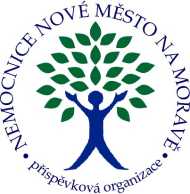 příspěvková organizace592 31 Nové Město na Moravě, Žďárská 610Tel.: XXXX, fax: XXXXe-mail: XXXXAbbott Rapid Diagnostics, s.r.oEvropská 2591/33D160 00 Praha 6Věc: ObjednávkaAF62FK10A Panbio™ COVID-19/Flu A&B	XXXX bal.Panbio Covid-19 Ag XXXX,-Cena: 72 540,- + DPHOKLT - bakteriologieXXXXNemocnice Nové Město na Moravě, příspěvková organizaceNemocnice Nové Město na Moravě, příspěvková organizaceIČO: 00842001 DIČ: CZ00842001, bankovní spojení: XXXXVáš dopis zn./ dneNaše značkaVyřizuje / linkaNové Město na Moravě49/2024 OKLT baktXXXXXXXX13. 2. 2024